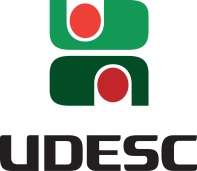 O relatório de estágio obrigatório deve obedecer às informações disponíveis no Quadro 1.Quadro 1 – Informações gerais sobre a formatação dos relatórios de estágioFonte: Elaborada pelo autor. Sobre figuras, tabelas e quadros, considere as informações do Quadro 2.Quadro 2 – Informações sobre elementos gráficosFonte: Elaborada pelo autor. O que escrever:- Na introdução, explicar as atividades que foram planejadas no plano de estágio, histórico da empresa, setor onde o estágio foi desenvolvido e objetivo do estágio. (mínimo 1 página).- No desenvolvimento, descrever as atividades realizadas e os resultados atingidos. Destacar cada atividade do plano de estágio. (mínimo 10 páginas) Por exemplo:2. Desenvolvimento2.1 Atividade 1 do plano de estágio2.2 Atividade 2 do plano de estágio- Caso as atividades do plano de estágio tenham sido modificadas, incluir no desenvolvimento, antes de começar a descrever as atividades, um quadro das atividades realizadas X atividades no plano de estágio e o motivo da alteração. - Na conclusão, destacar se os objetivos do estágio foram atingidos, concluir sobre o cumprimento ou não do plano de estágio, e explicar o motivo de alguma atividade planejada não ter sido realizada (mínimo 1 página).Sobre a ordem dos elementos que devem estar presentes no relatório de estágio obrigatório, observe as informações do Quadro 3. Quadro 3 – Elementos do relatório de estágio obrigatório do DEPSFonte: Elaborada pelo autor. ATENÇÃOO relatório deve ser apresentado em 1 via de encadernação em espiral simples. É IMPORTANTE SEGUIR A ORDEM DOS DOCUMENTOS CONFORME QUADRO 3. É responsabilidade do aluno de coletar as informações e assinaturas nas folhas de avaliação.Em caso de dúvidas, entre em contato o prof. ChidambaramE-mail:  chidambaram@udesc.br              profchidam@gmail.comTamanho da páginaA4MargensConfiguração Normal Superior e Inferior – 2,5 cm Esquerda e Direita – 3 cmFonte Arial ou Times New RomanTamanho da fonteTamanho 12 para textoTamanho 10 para citações longas; legendas de ilustrações, quadros ou tabelas; notas de rodapé e numeração de páginas. Espaçamento entrelinhas1,5 entrelinhas Alinhamento Justificado, exceto para as referências que devem ser alinhadas a esquerda. ParágrafosRecuo na primeira linha de 1,25cm da margem esquerda.Figuras, Tabelas e QuadrosAs ilustrações devem ser colocadas após sua chamada no texto, deixando um espaço de 1,5cm entre o texto e o elemento gráfico. Após o texto prossegue a um espaço de 1,5cm.  Figuras, Tabelas e QuadrosIdentificação: parte superior, precedida da palavra designativa (figura, quadro, tabela) número de ordem de ocorrência no texto. Espaçamento entrelinhas simples e fonte de tamanho 12. Figuras, Tabelas e QuadrosFonte (identificador do responsável): na parte inferior da ilustração deve ser colocada a fonte consultada. Elemento obrigatório, mesmo que a ilustração seja elaborada pelo autor. Apresentar a fonte consultada precedida da palavra “Fonte:”, em tamanho 10.  Figuras, Tabelas e QuadrosTodas as ilustrações devem ser centralizadas em relação a margem e alinhados com o texto. Figuras, Tabelas e QuadrosSe o espaço da página não permitir, a ilustração deve aparecer na página seguinte, enquanto o texto prossegue normalmente no restante da página anterior. Figuras, Tabelas e QuadrosNumeração: dever ser independente para cada tipo de ilustração e consecutiva. DivisõesAspectoParte externaCapa – conforme modelo deste documento. ObrigatórioElementos Pré-textuaisFolha de Avaliação do OrientadorObrigatórioElementos Pré-textuaisFolha de Avaliação do SupervisorObrigatórioElementos Pré-textuaisDedicatóriaOpcionalElementos Pré-textuaisAgradecimentosOpcionalElementos Pré-textuaisResumoObrigatórioElementos Pré-textuaisSumárioObrigatórioElementos TextuaisIntrodução ObrigatórioElementos TextuaisDesenvolvimentoObrigatórioElementos TextuaisConclusãoObrigatórioElementos Pós-textuaisReferênciasObrigatórioElementos Pós-textuaisAnexosSe necessárioElementos Pós-textuaisApêndices Se necessárioElementos Pós-textuaisPlano de EstágioObrigatório